Honors International Marketing Final Exam Review AssignmentAssignment:  Create a vocabulary review in quizlet & a 1 question kahoot review game for a specific section of the International Marketing Curriculum.Partner Activity:	Create one of the following review games based on the assigned chapters.  Templates for Jeopardy, How to Be a Millionaire, & Family Feud are in Edmodo.Jeopardy Review  & How to be a Millionaire:	Ali & Olivia over Chapters 1 – 4	   Jeopardy Review & How to be a Millionaire:	Frankie & Chynna  Chapt.  5 - 8Jeopardy Review:				Vanessa Chapters 10 – 12 & 1 Random Topic of your choosingJeopardy Reviews require each assigned chapter to be a topic header & 5 questions /answers from within that chapter need to be written.  How to be a Millionaire requires you to come up with 14 questions from the chapters you were assigned.  You can mix them up as you wish.Quizlet Instructions:Step #1:	 Visit  www.quizlet.com  and login.		 username: akinternational 		password:  marketingStep #2:	Create a Study Set by clicking Create a Study Set (May need to be done twice)Step #3:	Give your Quizlet a Study Set Title the Corresponds to your section.  Example:   1.1: International Marketing BasicsStep #4:	Choose English as your language for both the Terms & Definitions. Plug in all definitions (Italicized & Bold words) from your sectionStep #5:	Click Create to complete your set.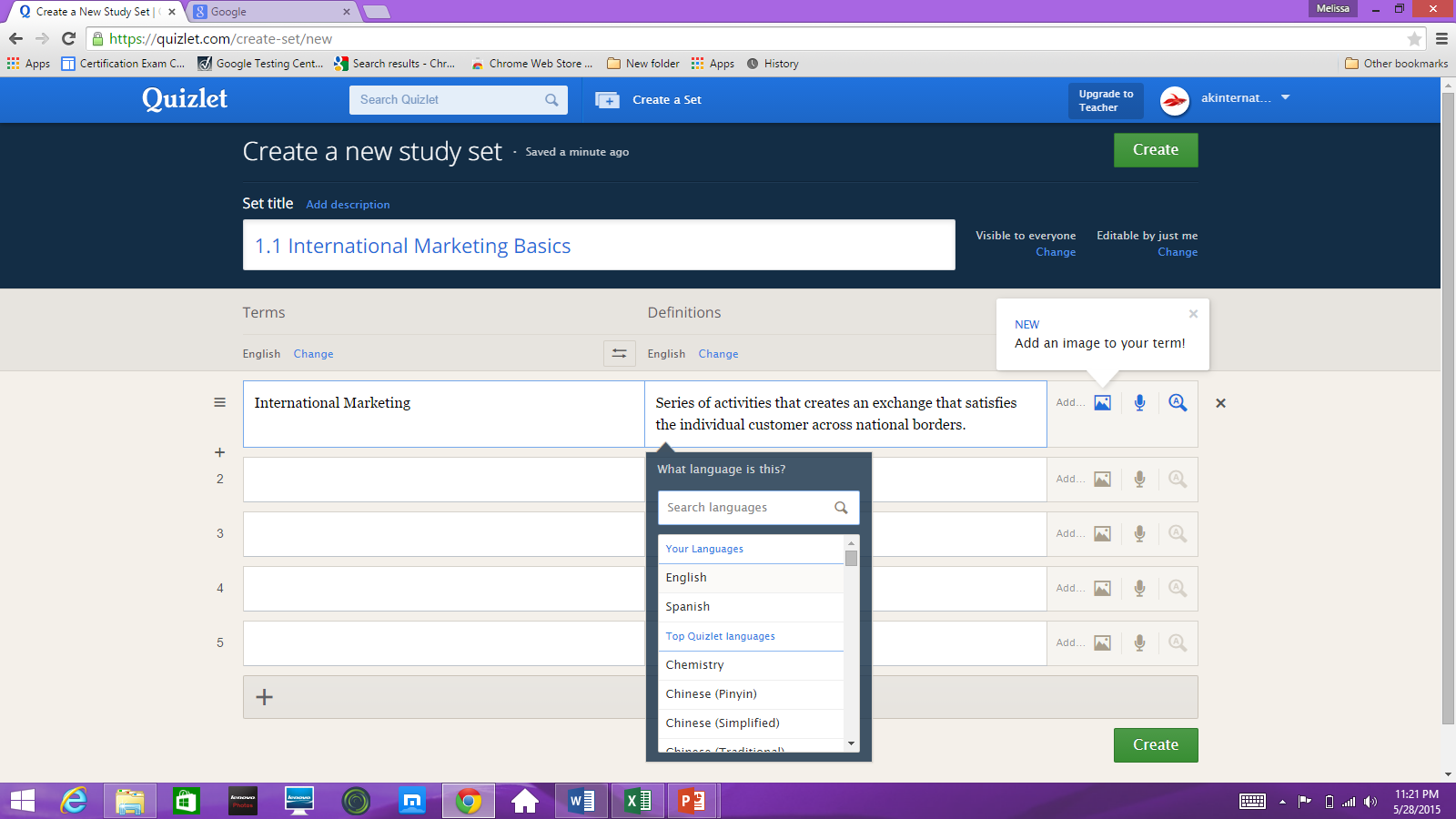 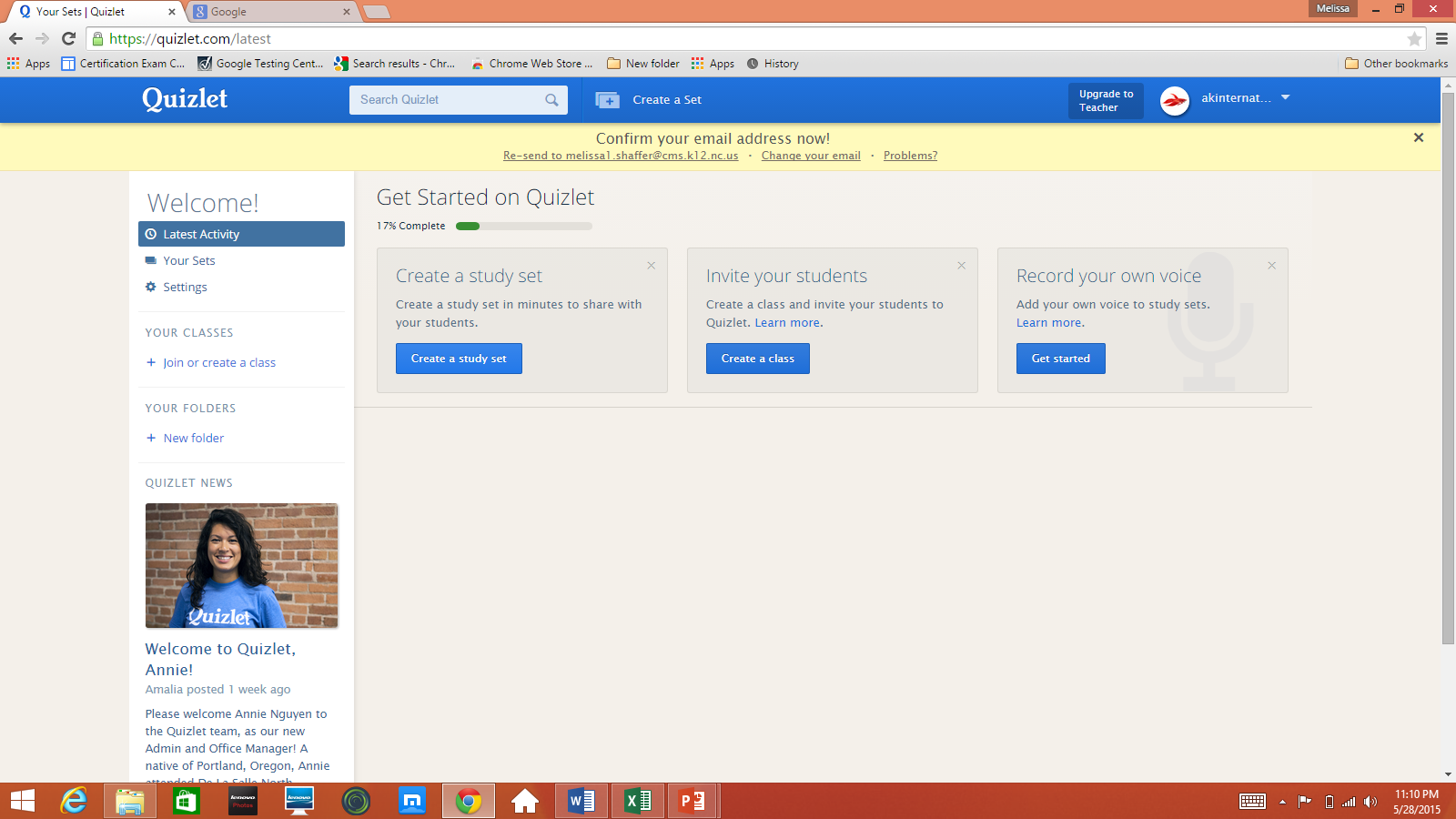 Kahoot:	https://getkahoot.com/ 	Email:  melissashaffer32@gmail.com	     Username:	akinternational		Password:    MarketingStep #1:	Create a 10 question quiz. Click on Quiz. 	Name the Quiz Your Section & Title.	1.1: International Marketing BasicsStep #2:	Create questions that accurately reflect a topic in your section.  Answer set can be True / False but at least 6 questions must be multiple choice.Step #3:	Once you have your 10 questions; Save & Continue your kahoot.  Language: English	Privacy Settings:  Public	           Primary Audience:  SchoolStep #4:	Click Done once you have completed all 10 questions.Grade:  The first component you complete will be worth 25 formal points.  The second component you complete will be worth 25 informal points.  Grade is based on completion & accuracy.  All components are due by the end of the period today.  												Grade:	____________ / 25 Formal Points												Grade: 	____________ / 25 Informal Points	SectionTopicPagesStudent AssignedSectionTopicPagesStudent Assigned1.1International Marketing Basics4Jackson Acuff7.1International Product Strategies156Vincent Lograsso1.2International Marketing Foundations9Andrew Allen7.2Consumer & Business Markets161Rashon Mack2.1International Trade Basics26 Devon Atkins8.1International Channel Design18Landan Maerschalk2.2Barriers to International Trade32Annalise Boese8.2Exporting & Logistics186Andrea Morales2.3International Trade Institutes38Lucius Brown8.3International Retailing192Rachel Pak3.1The Elements of Culture52Colleen Carroll 9.1International Promotional Strategies206Saheli Parekh3.2Cultural Dynamics59Catherine Demos9.2International Advertising212Billy Sample4.1National Demographics78Brianna Frank9.3International Selling Strategies218Mariya Sebastian 4.2Economic Environment84Luke Goldstein1.1International Exchange232Natasha Shah4.3Political & Legal Environments89Annabelle Johnson1.2International Pricing & Payments238Michael Sheinis 5.1Identifying Markets14Milan Johnson1.3Balance of Payments256Catrina Spagnualo 5.2Market Opportunity Analysis111Nicole Khashmanian11.1Developing Global Strategic Plans258Isaiah Stubbs6.1International Competitive Advantages13Nicholas King11.2International Market-Entry Strategies264Sashil Vallabhl 6.2International Product-Markets137Tharun Kintali12.1International Marketing Management282Reuben Verdouw6.3International Labor Markets142Amani LaRocque12.2International Organizational Design & Control288Kai Wright